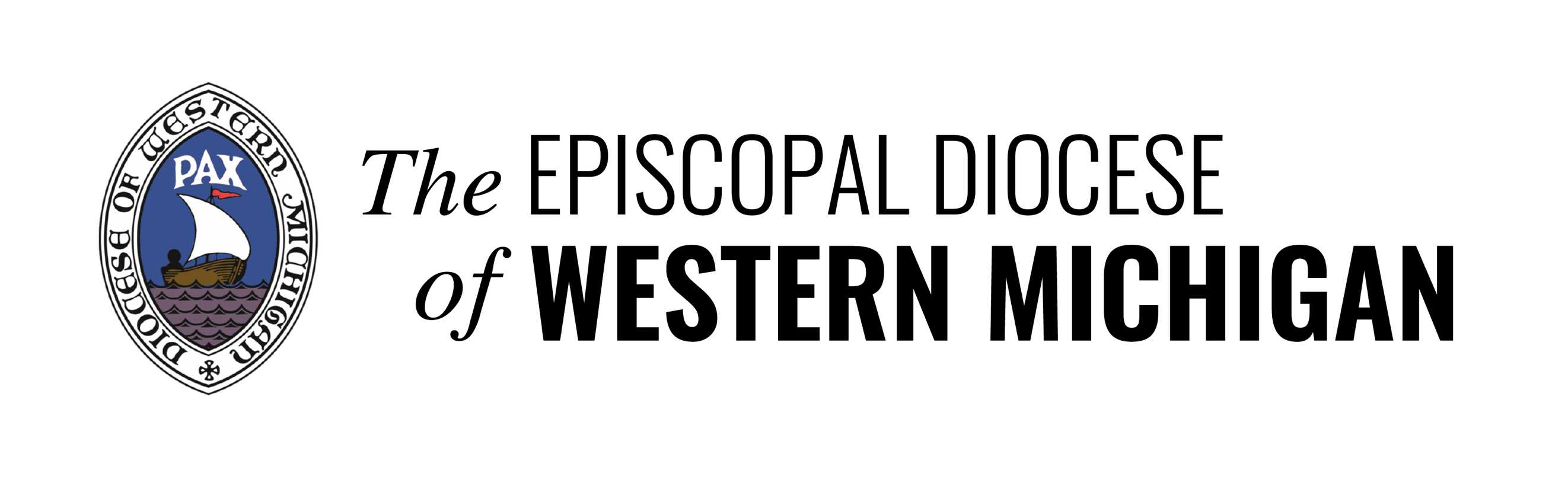 TO: 		Clergy, Parish Administrators, Senior Wardens, TreasurersFROM: 	Tammy Mazure, CPA CGMARE: 		2022 Health Benefits Overview for Active Clergy & Lay EmployeesDATE:		October 13, 2021This memo contains important information about our 2022 Health (includes Vision) and Dental Benefits and Annual Enrollment. Please share this information with your employees.  Annual Enrollment for 2022 will run from October 27th, 2021 through November 17th, 2021The Episcopal Church Medical Trust (ECMT) mailed directly the login information for current plan members last week.  Please access the website and log-in and verify that your information is correct, and to make any necessary changes.  If you do not log in, your coverage will stay the same.  If you need to make changes after November 17th, please contact me.Medical Plans (Please see our website for a plan comparison)We have not changed our plan offerings for 2022.  We are offering the following medical plans, along with their respective monthly premiums, to eligible active employees through the ECMT: *All of the MSP plans are Medicare Secondary Payer options for employees 65 years and older-please contact Tammy to apply for this.  It is the same plan and coverage, but at a reduced rate.Dental Plans (Please see our website for a plan comparison)The following Cigna dental plans and respective monthly premiums are also offered through the ECMT: During the Medical Trust’s Annual Enrollment period:Current plan members may change their plan selections for the following yearEligible non-participating employees have the option to join a planEligible non-participating dependents may be added to a member’s plan and participating dependents may be removed from a member’s plan without the need to demonstrate a qualifying eventNon-participating EmployeesExisting employees who qualify for health coverage, but are not currently participating in one of our plans, are eligible to enroll themselves and/or their dependents during Annual Enrollment for the 2022 plan year. Please send a communication to these employees informing them of this option as well as the plans and rates available to them.  The 2022 enrollment form is available on our website for new member enrollments, and must be signed and returned to me.  Please see our website for the diocesan Minimum Health Insurance Coverage Policy, and also the diocesan Health Insurance Policy.  There have been no changes to these policies this year.  Employees are eligible for health insurance if they work 20 or more hours per week (Employee or Employer paid), and coverage is mandatory if they work 1,500 or more hours annually (Employer paid).Plan Documents2022 Summaries of Benefits and Coverage, and 2022 Plan Handbooks containing more information about these plans may be found on the Church Pension Group (CPG) website.Significant Changes to Current Plan SelectionsPlease note that we have not made any changes to our current plan options for 2022.  Employee Assistance Program (EAP) with Cigna Behavioral Health In addition to the health plans, we offer a stand-alone EAP plan that parishes may elect to offer to their employees who have spousal or other approved medical benefits coverage (the EAP is already included as part of every medical plan offering).  This is not included on the enrollment form, so please note it on the form if you wish to enroll employees onto the stand-alone EAP.  This will be billed in the same manner as the medical benefits. Your parish may elect to offer the EAP to all eligible employees, or to no one.If you have any questions, please don’t hesitate to contact me. Blessings,TammyChief Financial Officer & Benefits Administratortmazure@edwm.orgMedical Plan / Monthly RatesSingleEmployee + SpouseEmployee + ChildFamilyAnthem BCBS CDHP-20/HSA$752$1,354$1,354$2,106Anthem BCBS CDHP-15/HSA$851$1,532$1,532$2,383Anthem BCBS BlueCard PPO 70$858$1,544$1,544$2,402Anthem BCBS BlueCard PPO 80$945$1,701$1,701$2,646Anthem BCBS BlueCard PPO 90$1,042$1,876$1,876$2,918Anthem BCBS BlueCard MSP PPO 70* $686$1,235$1,235$1,921Anthem BCBS BlueCard MSP PPO 80*$756$1,361$1,361$2,117Anthem BCBS BlueCard MSP PPO 90*$833$1,499$1,499$2,332Stand-Alone - Employee Assistance Program (EAP)$    4$         4$        4$         4Dental Plan / Monthly RatesSingleE + SpouseE + ChildFamilyPreventative Dental$48$  86$  86$134Basic Dental- 50/150$61$110$110$171Dental & Orthodontia- 25/75$84$151$151$235